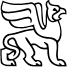 VALSTYBĖS ĮMONĖS TURTO BANKOGENERALINIS DIREKTORIUSĮSAKYMASDĖL VALSTYBĖS NEKILNOJAMOJO TURTO PERDAVIMO PATIKĖJIMO TEISE2021 m.  kovo 17 d. Nr. P13-6  VilniusVadovaudamasis Lietuvos Respublikos valstybės ir savivaldybių turto valdymo, naudojimo ir disponavimo juo įstatymo 10 straipsniu ir įgyvendindamas Valstybės turto perdavimo valdyti, naudoti ir disponuoti juo patikėjimo teise tvarkos aprašą, patvirtintą Lietuvos Respublikos Vyriausybės 2001 m. sausio 5 d. nutarimu Nr. 16 „Dėl valstybės turto perdavimo patikėjimo teise ir savivaldybių nuosavybėn“,perduodu Infrastruktūros valdymo agentūrai valdyti, naudoti ir disponuoti juo patikėjimo teise jos nuostatuose numatytai veiklai vykdyti valstybei nuosavybės teise priklausantį ir šiuo metu Informacinių technologijų tarnybos prie Krašto apsaugos ministerijos valdomą nekilnojamąjį turtą, esantį Šiauliuose, Aušros al. 19:administracines patalpas (unikalus Nr. 2993-4001-3017, bendras plotas – 2 679,92 kv. m, perduodamų patalpų bendras plotas – 286,98 kv. m, patalpų indeksai – nuo 1-3 iki 1-10, nuo R-1 iki R-5, nuo R-7 iki R-8, likutinė vertė 2021 m. kovo 1 d. – 4113,68 Eur);dalį garažo pastato (unikalus Nr. 2993-4001-3071, bendras plotas – 139,87, kv. m, perduodamos dalies bendras plotas – 17,85 kv. m, likutinė vertė 2021 m. kovo 1 d. – 0 Eur);dalį garažo pastato (unikalus Nr. 2993-4001-3082, bendras plotas – 586,72 kv. m, perduodamos dalies bendras plotas – 17,70 kv. m, likutinė vertė 2021 m. kovo 1 d. – 0 Eur).Generalinis direktorius				           Mindaugas SinkevičiusParengėRita Mažeikienė2021-03-16